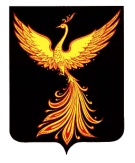 АДМИНИСТРАЦИЯПАЛЕХСКОГО МУНИЦИПАЛЬНОГО РАЙОНА_______________________________________________________________ПОСТАНОВЛЕНИЕот _________________ № _____-п О внесении изменений в постановление администрацииПалехского муниципального района от 01.11.2013 № 712-п «Об утверждении муниципальной программы «Развитие сельского хозяйства и регулирование рынков сельскохозяйственной продукции, сырья и продовольствия в Палехском муниципальном районе на 2014 – 2021 годы»В соответствии со статьей 179 Бюджетного кодекса Российской Федерации, Уставом Палехского муниципального района, постановлением администрации Палехского муниципального района от 04.12.2015  № 496 - п «О внесении изменения в постановление администрации Палехского муниципального района  от 22.08.2013 № 495-п  «Об утверждении Порядка разработки, реализации и оценки эффективности муниципальных программ Палехского муниципального района», администрация Палехского муниципального района   п о с т а н о в л я е т:1. Внести в постановление администрации Палехского муниципального района от  01.11.2013 № 712 - п  «Об утверждении муниципальной программы «Развитие сельского хозяйства и регулирование рынков сельскохозяйственной продукции, сырья и продовольствия в Палехском муниципальном районе на 2014 – 2021 годы»» изменение, изложив  Приложение 6 к муниципальной программе «Развитие сельского хозяйства и регулирование рынков сельскохозяйственной продукции, сырья и продовольствия в Палехском муниципальном районе на 2014 – 2021 годы» в новой редакции  (прилагается).2. Контроль за выполнением настоящего постановления возложить на первого заместителя Главы администрации Палехского муниципального  района С.И. Кузнецову.3. Настоящее постановление вступает в силу после его официального опубликования.Приложениек Постановлению администрации Палехского муниципального районаот ______________. № ____ - пПриложение 6 к муниципальной программе «Развитие сельского хозяйства и регулирование рынков сельскохозяйственной продукции, сырья и продовольствия в Палехском муниципальном районе на 2014-2021 годы»Подпрограмма                                                                                                                                          «Устойчивое развитие сельских территорийПалехского муниципального района»Паспорт подпрограммы        Примечание:* Объем бюджетных ассигнований за счет средств бюджета района на реализацию мероприятий подпрограммы «Устойчивое развитие сельских территорий Палехского района» будет определен администрацией Палехского муниципального района по бюджетным проектировкам на очередной финансовый год и плановый период.**Реализация подпрограммы предусматривает привлечение софинансирования за счет средств областного бюджета, объемы которого будут указаны в паспорте настоящей подпрограммы после утверждения в установленном порядке распределения соответствующих субсидий по бюджетным проектировкам на очередной финансовый год и плановый период из областного бюджета.         *** Реализация подпрограммы предусматривает привлечение софинансирования за счет средств федерального бюджета, объемы которого будут указаны в паспорте настоящей подпрограммы после утверждения в установленном порядке распределения соответствующих субсидий из федерального бюджета.Общие положенияПод сельской местностью (сельскими территориями) в настоящей подпрограмме (далее - Подпрограмме) понимаются сельские поселения, объединенные общей территорией в границах Палехского муниципального района,  а  также  сельские  населенные пункты, входящие в состав Палехского городского поселения, на территории которых преобладает деятельность, связанная с производством и переработкой сельскохозяйственной продукции. Перечень таких сельских населенных пунктов на территории Палехского муниципального района определяется администрацией Палехского муниципального района по статистическим данным о сельскохозяйственном производстве на данной территории.Муниципальная программа Палехского района, предусматривает реализацию следующих мероприятий (далее – Муниципальная программа, Мероприятия по обеспечению  устойчивого развития сельских территорий):- улучшение жилищных условий граждан, проживающих в сельской местности, в том числе молодых семей и молодых специалистов;- комплексное обустройство населенных пунктов, расположенных в сельской местности, объектами социальной и инженерной инфраструктуры (осуществляется по следующим направлениям: развитие сети плоскостных спортивных сооружений в сельской местности, развитие газификации в сельской местности, развитие водоснабжения в сельской местности);-	предоставление грантовой поддержки местных инициатив граждан, проживающих в сельской местности.Ожидаемые результаты реализации подпрограммыРеализация настоящей подпрограммы обеспечит за период 2014-2020 годов:-	ввод и приобретение 1,18 тыс. кв. метров жилья гражданами, проживающими в сельской местности, в том числе 0,540 тыс. кв. метров жилья молодыми семьями и молодыми специалистами. Это обеспечит улучшение жилищных условий 13 сельским семьям, в том числе 6 молодым семьям и молодым специалистам. В результате сократится общее число семей, нуждающихся в улучшении жилищных условий, в сельской местности, в том числе молодых семей и молодых специалистов;- ввод в эксплуатацию 31,0 км газовых сетей. - ввод в эксплуатацию 23,8 км сетей водоснабжения. - реализацию одного проекта местных инициатив граждан, проживающих в сельской местности, получивших грантовую поддержку. Это будет способствовать активизации участия граждан, проживающих в сельской местности, в решении вопросов местного значения.Таблица. Сведения о целевых индикаторах (показателях) реализации подпрограммы  ( в редакции  Постановления от 25.08.2017 №513-п.)Пояснения к таблице: целевые индикаторы (показатели) 1, 1.1, 2 – 7 характеризуют результаты, достигаемые исключительно в рамках реализации настоящей подпрограммы. Отчетные значения указанных целевых индикаторов (показателей) определяются по данным учета, осуществляемого администрацией Палехского муниципального района.Мероприятия подпрограммыНастоящая подпрограмма предусматривает реализацию следующих мероприятий:1.	Участие в конкурсном отборе сельских поселений  для участия в подпрограмме «Устойчивое развитие сельских территорий Ивановской области» государственной программы «Развитие сельского хозяйства и регулирование рынков сельскохозяйственной продукции, сырья и продовольствия в  Ивановской области» (исполнитель – администрация Палехского муниципального района).Мероприятие предусматривает ежегодную подготовку и предоставление заявки на участие в конкурсном отборе среди муниципальных районов Ивановской области. Срок реализации мероприятия – с 2014 по 2021 год.2.	Улучшение жилищных условий граждан, проживающих в сельской местности, в том числе молодых семей и молодых специалистов:2.1.	Заключение с Департаментом сельского хозяйства и продовольствия Ивановской области соглашения о предоставлении в соответствующем году субсидии из областного и федерального бюджетов бюджету Палехского муниципального района на улучшение жилищных условий граждан, проживающих в сельской местности, в том числе молодых семей и молодых специалистов (далее - Субсидия из областного и федерального бюджетов на улучшение жилищных условий, Соглашение о предоставлении Субсидии из областного и федерального бюджетов на улучшение жилищных условий) (исполнитель – администрация Палехского муниципального района).Реализация мероприятия предусматривает:-	формирование и направление в Департамент сельского хозяйства и продовольствия Ивановской области комплекта документов на предоставление Субсидии из областного и федерального бюджета на улучшение жилищных условий;-	заключение с Департаментом сельского хозяйства и продовольствия Ивановской области соглашения о предоставлении в соответствующем году Субсидии из областного и федерального бюджета на улучшение жилищных условий.Мероприятие выполняется в соответствии с установленными требованиями, при условии успешного прохождения отбора участников муниципальной программы.Срок реализации мероприятия – с 2014 по 2021 год.3.	Грантовая поддержка местных инициатив граждан, проживающих в сельской местности:3.1.	Заключение с Департаментом сельского хозяйства и продовольствия Ивановской области соглашения о предоставлении в соответствующем году субсидии из областного и федерального бюджетов бюджету Палехского муниципального района на грантовую поддержку местных инициатив граждан, проживающих в сельской местности (далее - Субсидия из областного и федерального бюджетов на грантовую поддержку местных инициатив, Соглашение о предоставлении Субсидии из областного и федерального бюджетов на грантовую поддержку местных инициатив) (исполнитель – администрация Палехского муниципального района).Реализация мероприятия предусматривает:-	формирование и направление в Департамент сельского хозяйства и продовольствия Ивановской области документов на предоставление Субсидии из областного и федерального бюджетов на грантовую поддержку местных инициатив;-	заключение с Департаментом сельского хозяйства и продовольствия Ивановской области соглашения о предоставлении в соответствующем году Субсидии из областного и федерального бюджетов на грантовую поддержку местных инициатив.Мероприятие выполняется в соответствии с установленными требованиями, при условии успешного прохождения отбора участников муниципальной программы.Срок реализации мероприятия – с 2014 по 2021 год.3.2.	Формирование и представление в Департамент сельского хозяйства и продовольствия Ивановской области отчетности об использовании средств Субсидии из областного и федерального бюджетов на грантовую поддержку местных инициатив (исполнитель – администрация Палехского муниципального районов).Мероприятие выполняется в соответствии с требованиями, установленными Соглашением о предоставлении Субсидии из областного и федерального бюджетов на грантовую поддержку местных инициатив.Срок реализации мероприятия – с 2014 по 2021 год.Расходы на реализацию мероприятий 2.1, 3.1 представлены в таблице «Ресурсное обеспечение реализации мероприятий подпрограммы».Оценка суммарного объема финансовых ресурсов, которые предполагается привлечь в ходе реализации настоящей Подпрограммы для достижения цели Подпрограммы, приведена в приложении 1 к настоящей подпрограмме.Таблица. Перечень мероприятий подпрограммы. Таблица. Ресурсное обеспечение реализации мероприятий подпрограммы * объемы средств на реализацию мероприятий ежегодно уточняются  по результатам конкурсного отбора для участия в подпрограмме «Устойчивое развитие сельских территорий Ивановской области». Ассигнования  за счет средств бюджета муниципального района будут предусмотрены при включении заявленных объектов в областную программу и  выделении средств из областного бюджета. ** реализация программы предусматривает привлечение софинансирования за счет средств федерального и областного бюджетов, объемы        средств     которых будут указаны в паспорте программы по результатам конкурсного отбора для участия в подпрограмме «Устойчивое развитие  сельских территорий Ивановской области», после утверждения в установленном порядке распределения соответствующих субсидий.Глава Палехского муниципального района    И.В. СтаркинТип подпрограммыСпециальнаяНаименование подпрограммыУстойчивое развитие сельских территорий Палехского муниципального районаАдминистраторы подпрограммыАдминистрация Палехского муниципального районаИсполнители подпрограммыАдминистрация Палехского муниципального района (отдел экономики, инвестиций и сельского хозяйства)Срок реализации подпрограммы 2014 – 2021 Цель (цели) подпрограммы1. Создание  комфортных  условий  жизнедеятельности в сельской местности;2. Стимулирование инвестиционной активности в агропромышленном комплексе путем создания благоприятных инфраструктурных условий в сельской местности;3. Активизация участия граждан, проживающих в сельской местности, в реализации общественно значимых проектов    Объемы ресурсного обеспечения подпрограммы( в редакции  Постановления от 25.08.2017 №513-п.)Общий объем бюджетных ассигнований:2014 - 0,0 тыс. руб., 2015 –11736,99155 тыс. руб.,2016 –  0,0 тыс.руб., 2017 -  0,0 тыс. руб., 2018 – 0,0 тыс. руб., 2019 – 35132,0 тыс.руб., 2020 -  67654,0 тыс. руб.,2021- 0,0 тыс. руб- бюджет муниципального района: *2014 - 0,0 тыс. руб., 2015 – 128,43455 тыс.руб., 2016 – 0,0 тыс. руб., 2017 -  0,0 тыс.руб., 2018 -0,0 тыс.руб., 2019 – 617,0 тыс.руб., 2020 -300,0 тыс. руб., 2021- 0,0 тыс. руб.- областной бюджет: **2014 0,0 тыс. руб., 2015 – 6568,557 тыс.руб., 2016 -0,0тыс. руб., 2017 – 0,0 тыс. руб., 2018 – 0,0   тыс.руб., 2019 – 15224,0 тыс.руб., 2020 – 12736,0 тыс.   руб., 2021- 0,0 тыс. руб.- федеральный бюджет: ***2014 - 0,0 тыс.руб., 2015 – 5040,0 тыс. руб., 2016 -0,0  тыс.руб., 2017 -  0,0 тыс.руб., 2018 – 0,0 тыс.руб., 2019 – 16646,0 тыс. руб., 2020 – 50573,0 тыс.руб. 2021- 0,0 тыс. руб.N п/пНаименование целевого индикатора (показателя)Ед. изм.Значения показателейЗначения показателейЗначения показателейЗначения показателейЗначения показателейЗначения показателейЗначения показателейЗначения показателейЗначения показателейЗначения показателейN п/пНаименование целевого индикатора (показателя)Ед. изм.2012201320142015201620172018201920202021фактфактфактфактфактоценкапрогнозпрогнозпрогнозпрогноз1.Ввод (приобретение) жилья для граждан, проживающих в сельской местностикв. метров147,459,7--- -1801801801.1.- в том числе для молодых семей и молодых специалистовкв. метров------9090902.Ввод в действие распределительных газовых сетей в сельской местностикилометров---6,3---5,09,43.Ввод в действие локальных водопроводов в сельской местностикилометров-------5,81,74.Обеспеченность сельского населения питьевой водой нормативного качествапроцентов23,523,523,523,523,523,723,723,824,25.Ввод в действие плоскостных спортивных сооружений,                              в рамках подпрограммы «Устойчивое развитие сельских территорий Палехского района»кв. метров00 00 0 000006Прирост сельского населения, обеспеченного плоскостными спортивными сооружениями (нарастающим итогом)человек0000 0 0 0 00 07.Количество проектов местных инициатив граждан, проживающих в сельской местности, получивших грантовую поддержку, в рамках подпрограммы «Устойчивое развитие сельских территорий                                                                                         Ивановской области»единиц0000100000№ п/пНаименование  мероприятий программыНаименование  мероприятий программыГод исполнения мероприятий программыСумма денежных средств на исполнение программного мероприятия тыс. рубв том числев том числев том числев том числе№ п/пНаименование  мероприятий программыНаименование  мероприятий программыГод исполнения мероприятий программыСумма денежных средств на исполнение программного мероприятия тыс. рубСредства федерального бюджетаСредства областного бюджетаСредства муниципального бюджетаВнебюджетные средства 122345678Развитие водоснабжения в сельской местностиРазвитие водоснабжения в сельской местностиРазвитие водоснабжения в сельской местностиРазвитие водоснабжения в сельской местностиРазвитие водоснабжения в сельской местностиРазвитие водоснабжения в сельской местностиРазвитие водоснабжения в сельской местностиРазвитие водоснабжения в сельской местностиРазвитие водоснабжения в сельской местности1Разработка проектно-сметной документации по объекту:«Реконструкция водопроводных сетей в д. Пеньки» (5,8 км)Разработка проектно-сметной документации по объекту:«Реконструкция водопроводных сетей в д. Пеньки» (5,8 км)20193617,00,03147,0370,0100,0 2Разработка проектно-сметной документации по объекту:  «Реконструкции водопроводных сетей в д. Паново» (1,7 км)Разработка проектно-сметной документации по объекту:  «Реконструкции водопроводных сетей в д. Паново» (1,7 км)2020 2724,00,02349,0275,0100,0 3Реконструкции водопроводных сетей в д. Пеньки (5,8 км)Реконструкции водопроводных сетей в д. Пеньки (5,8 км)202034544,028722,02162,03460,00,0  Развитие газоснабжения в сельской местности   Развитие газоснабжения в сельской местности   Развитие газоснабжения в сельской местности   Развитие газоснабжения в сельской местности   Развитие газоснабжения в сельской местности   Развитие газоснабжения в сельской местности   Развитие газоснабжения в сельской местности   Развитие газоснабжения в сельской местности   Развитие газоснабжения в сельской местности  4 Разработка проектной документации на объект «Строительство газораспределительной сети и газификации жилых домов по адресу: Ивановская область, Палехский район. д. Сергеево» протяженностью 1,050 км Разработка проектной документации на объект «Строительство газораспределительной сети и газификации жилых домов по адресу: Ивановская область, Палехский район. д. Сергеево» протяженностью 1,050 км20192275,00,002 000,0275,00,05Разработка проектной документации на объект «Строительство газораспределительной сети и газификации жилых домов по адресу : Ивановская область, Палехский район, с. Сакулино, д. Хотеново, д. Жуково» протяженностью 13200м.Разработка проектной документации на объект «Строительство газораспределительной сети и газификации жилых домов по адресу : Ивановская область, Палехский район, с. Сакулино, д. Хотеново, д. Жуково» протяженностью 13200м.20197200,00,06580,072,00,06Разработка проектной документации на объект «Строительство газораспределительной сети и газификации жилых домов по адресу : Ивановская область,палехский район, с.Тименка, д. Свергино, д.Бурдинка, д. Костюхино» протяженностью 10950 м.Разработка проектной документации на объект «Строительство газораспределительной сети и газификации жилых домов по адресу : Ивановская область,палехский район, с.Тименка, д. Свергино, д.Бурдинка, д. Костюхино» протяженностью 10950 м.20206650,00,06580,070,00,06Строительство газораспределительной сети и газификации жилых домов по адресу : Ивановская область, Палехский район, д. Сергеево протяженностью 1,050 кмСтроительство газораспределительной сети и газификации жилых домов по адресу : Ивановская область, Палехский район, д. Сергеево протяженностью 1,050 км20203900,03590,0270,070,00,07Строительство газораспределительной сети и газификация жилых домов по адресу: Ивановская область, Палехский район, с. Соймицы, д. Починок  протяженностью 5 кмСтроительство газораспределительной сети и газификация жилых домов по адресу: Ивановская область, Палехский район, с. Соймицы, д. Починок  протяженностью 5 км201915 073,013 648,01 027,0397,00,08Строительство газораспределительной сети и газификации жилых домов по адресу: Ивановская область, Палехский район, с. Сакулино, д. Хотеново, д. Жуково»Строительство газораспределительной сети и газификации жилых домов по адресу: Ивановская область, Палехский район, с. Сакулино, д. Хотеново, д. Жуково»202019836,018261,01375,0200,00,0Улучшение жилищных условий граждан, проживающих в сельской местности, в том числе молодых семей и молодых специалистовУлучшение жилищных условий граждан, проживающих в сельской местности, в том числе молодых семей и молодых специалистовУлучшение жилищных условий граждан, проживающих в сельской местности, в том числе молодых семей и молодых специалистовУлучшение жилищных условий граждан, проживающих в сельской местности, в том числе молодых семей и молодых специалистовУлучшение жилищных условий граждан, проживающих в сельской местности, в том числе молодых семей и молодых специалистовУлучшение жилищных условий граждан, проживающих в сельской местности, в том числе молодых семей и молодых специалистовУлучшение жилищных условий граждан, проживающих в сельской местности, в том числе молодых семей и молодых специалистовУлучшение жилищных условий граждан, проживающих в сельской местности, в том числе молодых семей и молодых специалистовУлучшение жилищных условий граждан, проживающих в сельской местности, в том числе молодых семей и молодых специалистов77Строительство жилья  в населенных пунктах Палехского района20180,00,00,00,00,077Строительство жилья  в населенных пунктах Палехского района20194606,02999,0226,00,01381,077Строительство жилья  в населенных пунктах Палехского района20200,00,00,00,00,0Грантовая поддержка местных инициатив граждан, проживающих в сельской местностиГрантовая поддержка местных инициатив граждан, проживающих в сельской местностиГрантовая поддержка местных инициатив граждан, проживающих в сельской местностиГрантовая поддержка местных инициатив граждан, проживающих в сельской местностиГрантовая поддержка местных инициатив граждан, проживающих в сельской местностиГрантовая поддержка местных инициатив граждан, проживающих в сельской местностиГрантовая поддержка местных инициатив граждан, проживающих в сельской местности881. Создание зоны отдыха, спортивной и детской игровой площадок в д. Пеньки20192610,00,001566,00,001044,0N п/пНаименование мероприятия.  Источник ресурсного обеспечения201420152016201720182019202020202021             Подпрограмма, всего             Подпрограмма, всего0,011736,99155 0,00,00,035132,067654,067654,00,0- внебюджетные ассигнования- внебюджетные ассигнования0,0 0,00,00,00,0 2625,0300,0300,00,0- бюджет муниципального района*- бюджет муниципального района*0,0128,434550,00,00,0617,04045,04045,00,0- областной бюджет*- областной бюджет*0,06568,5570,00,00,015244,012736,012736,00,0- федеральный бюджет *- федеральный бюджет *0,05040,00,00,00,016646,050573,050573,00,03.Улучшение жилищных условий граждан, проживающих в сельской местности,                 в том числе молодых семей и молодых специалистов3.1.Предоставление социальных выплат на строительство (приобретение) жилья гражданам, проживающим в сельской местности,                                                                в том числе молодым семьям и молодым специалистам0,0 0,00,00,0    0,0 4606,00,00,00,0- внебюджетные ассигнования0,0 0,00,00,00,01381,00,00,00,0- бюджет муниципального района0,00,00,00,00,00,00,00,00,0- областной бюджет0,0 0,0 0,00,00,0226,00,00,00,0- федеральный бюджет0,0            0,0                        0,00,00,02999,00,00,00,04.Комплексное обустройство объектами социальной  и инженерной инфраструктуры населенных пунктов, расположенных в сельской местности4.1.Предоставление субсидий на комплексное обустройство объектами социальной и инженерной инфраструктуры населенных пунктов, расположенных в сельской местности      0,0   11736,991550,00,00,027916,0 67654,0 67654,0 0,0внебюджетные ассигнования0,0           0,00,00,00,0200,0300,0300,00,0-бюджет муниципального района           0,0       128,43455 0,00,00,0 617,0 4045,0 4045,00,0 -областной бюджет      0,06568,5570 ,00,00,013452,012736,012736,00,0-федеральный бюджет            0,0     5040,0 0,00,00,013647,050573,00,00,05.Грантовая поддержка местных инициатив граждан,                                                     проживающих в сельской местности0,00,00,0 0,0 0,02610,00,00,00,0внебюджетные ассигнования0,00,0 0,00,00,01044,00,00,00,0- бюджет муниципального района0,00,00,00,00,00,00,00,00,0- областной бюджет0,0 0,0 0,00,00,01566,00,00,00,0- федеральный бюджет 0,00,00,00,00,00,00,00,00,0